3GPP TS 29.413 ..0 (2023-)Technical Specification3rd Generation Partnership Project;Technical Specification Group Radio Access Network;Application of the NG Application Protocol (NGAP) to non-3GPP access(Release )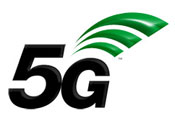 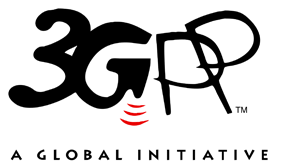 The present document has been developed within the 3rd Generation Partnership Project (3GPP TM) and may be further elaborated for the purposes of 3GPP..
The present document has not been subject to any approval process by the 3GPP Organizational Partners and shall not be implemented.
This Specification is provided for future development work within 3GPP only. The Organizational Partners accept no liability for any use of this Specification.
Specifications and Reports for implementation of the 3GPP TM system should be obtained via the 3GPP Organizational Partners' Publications Offices.3GPPPostal address3GPP support office address650 Route des Lucioles - Sophia AntipolisValbonne - FRANCETel.: +33 4 92 94 42 00 Fax: +33 4 93 65 47 16Internethttp://www.3gpp.orgCopyright NotificationNo part may be reproduced except as authorized by written permission.
The copyright and the foregoing restriction extend to reproduction in all media.© 2023, 3GPP Organizational Partners (ARIB, ATIS, CCSA, ETSI, TSDSI, TTA, TTC).All rights reserved.UMTS™ is a Trade Mark of ETSI registered for the benefit of its members3GPP™ is a Trade Mark of ETSI registered for the benefit of its Members and of the 3GPP Organizational Partners
LTE™ is a Trade Mark of ETSI registered for the benefit of its Members and of the 3GPP Organizational PartnersGSM® and the GSM logo are registered and owned by the GSM AssociationContentsForeword	41	Scope	52	References	53	Abbreviations	54	Principles for the use of NGAP for non-3GPP access	54.1	General	55	Non-3GPP access	65.1	Use of the NGAP for non-3GPP access	65.2	NGAP messages used for non-3GPP access	75.3	Exceptions for NGAP message contents and information element coding when used for non-3GPP access	85.4	Handling of NGAP messages not specified to be applicable between the Non-3GPP access network node and AMF	13Annex A (informative):	Change history	14ForewordThis Technical Specification has been produced by the 3rd Generation Partnership Project (3GPP).The contents of the present document are subject to continuing work within the TSG and may change following formal TSG approval. Should the TSG modify the contents of the present document, it will be re-released by the TSG with an identifying change of release date and an increase in version number as follows:Version x.y.zwhere:x	the first digit:1	presented to TSG for information;2	presented to TSG for approval;3	or greater indicates TSG approved document under change control.y	the second digit is incremented for all changes of substance, i.e. technical enhancements, corrections, updates, etc.z	the third digit is incremented when editorial only changes have been incorporated in the document.1	ScopeThe present document describes the applicability of NG Application Protocol (NGAP) messages and procedures, defined in 3GPP TS 38.413 [2], to non-3GPP access. A general description for non-3GPP access can be found in 3GPP TS 23.501 [3],  3GPP TS 23.502 [4], and 3GPP TS 23.316 [6].2	ReferencesThe following documents contain provisions which, through reference in this text, constitute provisions of the present document.-	References are either specific (identified by date of publication, edition number, version number, etc.) or non-specific.-	For a specific reference, subsequent revisions do not apply.-	For a non-specific reference, the latest version applies. In the case of a reference to a 3GPP document (including a GSM document), a non-specific reference implicitly refers to the latest version of that document in the same Release as the present document.[1]	3GPP TR 21.905: "Vocabulary for 3GPP Specifications".[2]	3GPP TS 38.413: "NG-RAN; NG Application Protocol (NGAP)".[3]	3GPP TS 23.501: "System Architecture for the 5G System".[4]	3GPP TS 23.502: "Procedures for the 5G System".[5]	3GPP TS 33.501: "Security architecture and procedures for 5G system".[6]	3GPP TS 23.316: "Wireless and wireline convergence access support for the 5G System (5GS)".[7]	3GPP TS 24.502: "Access to the 3GPP 5G Core Network (5GCN) via Non-3GPP Access Networks (N3AN)".3	AbbreviationsFor the purposes of the present document, the abbreviations given in 3GPP TR 21.905 [1] and the following apply. An abbreviation defined in the present document takes precedence over the definition of the same abbreviation, if any, in 3GPP TR 21.905 [1].5G-RG	5G Residential GatewayFN-RG	Fixed Network Residential GatewayN3IWF	Non-3GPP InterWorking FunctionTNAP	Trusted Non-3GPP Access Point TNGF	Trusted Non-3GPP Gateway FunctionTWIF	Trusted WLAN Interworking FunctionW-AGF	Wireline Access Gateway Function4	Principles for the use of NGAP for non-3GPP access4.1	GeneralTS 23.501 [3] specifies the NGAP used between the Non-3GPP access network node and the AMF. The Non-3GPP access network node is either a Non-3GPP InterWorking Function (N3IWF), or a Trusted Non-3GPP Gateway Function (TNGF), or a Trusted WLAN Interworking Function (TWIF), or a Wireline Access Gateway Function (W-AGF). NGAP is used as specified in TS 38.413 [2] with clarifications or additions as specified in Clause 5.5	Non-3GPP access5.1	Use of the NGAP for non-3GPP accessThe following NGAP procedures are used between the Non-3GPP access network node and the AMF:-	PDU Session Management Procedures -	PDU Session Resource Setup-	PDU Session Resource Release-	PDU Session Resource Modify-	PDU Session Resource Notify-	UE Context Management Procedures -	Initial Context Setup-	UE Context Release Request-	UE Context Release -	UE Context Modification-	Transport of NAS Messages Procedures-	Initial UE Message-	Downlink NAS Transport-	Uplink NAS Transport-	NAS Non Delivery Indication-	Reroute NAS Request-	Interface Management Procedures-	NG Setup-	RAN Configuration Update -	AMF Configuration Update-	NG Reset-	Error Indication-	AMF Status Indication-	Overload Start-	Overload Stop-	UE TNLA Binding Procedures-	UE TNLA Binding ReleaseFor the NGAP procedures used between the Non-3GPP access network node and the AMF, the Non-3GPP access network node fulfils the behaviour of the NG-RAN node as specified in clause 8 of TS 38.413 [2], with clarifications as specified in Clause 5.3. The text in clause 8 of TS 38.413 [2] referring to Uu should be understood as referring to the Y2 reference point as specified in TS 23.501 [3].5.2	NGAP messages used for non-3GPP accessThe list given below shows the NGAP messages, as specified in TS 38.413 [2] subclause 9.2 (tabular format) and 9.4(ASN.1 notation) that are used between the Non-3GPP access network node and the AMF.-	PDU SESSION RESOURCE SETUP REQUEST-	PDU SESSION RESOURCE SETUP RESPONSE-	PDU SESSION RESOURCE RELEASE COMMAND	-	PDU SESSION RESOURCE RELEASE RESPONSE-	PDU SESSION RESOURCE MODIFY REQUEST	-	PDU SESSION RESOURCE MODIFY RESPONSE-	PDU SESSION RESOURCE NOTIFY-	INITIAL CONTEXT SETUP REQUEST	-	INITIAL CONTEXT SETUP RESPONSE	-	INITIAL CONTEXT SETUP FAILURE-	UE CONTEXT RELEASE REQUEST-	UE CONTEXT RELEASE COMMAND	-	UE CONTEXT RELEASE COMPLETE	-	UE CONTEXT MODIFICATION REQUEST	-	UE CONTEXT MODIFICATION RESPONSE	-	UE CONTEXT MODIFICATION FAILURE-	INITIAL UE MESSAGE-	DOWNLINK NAS TRANSPORT-	UPLINK NAS TRANSPORT-	NAS NON DELIVERY INDICATION-	REROUTE NAS REQUEST-	NG SETUP REQUEST	-	NG SETUP RESPONSE	-	NG SETUP FAILURE-	RAN CONFIGURATION UPDATE	-	RAN CONFIGURATION UPDATE ACKNOWLEDGE	-	RAN CONFIGURATION UPDATE FAILURE-	AMF CONFIGURATION UPDATE	-	AMF CONFIGURATION UPDATE ACKNOWLEDGE	-	AMF CONFIGURATION UPDATE FAILURE-	NG RESET	-	NG RESET ACKNOWLEDGE	-	ERROR INDICATION-	AMF STATUS INDICATION-	OVERLOAD START-	OVERLOAD STOP-	UE TNLA BINDING RELEASE REQUEST5.3	Exceptions for NGAP message contents and information element coding when used for non-3GPP access For the NGAP messages transferred between the Non-3GPP access network node and the AMF, the following exceptions to the specification in TS 38.413 [2] shall be applied:PDU SESSION RESOURCE SETUP REQUEST message:-	the following IEs shall be ignored, when received:-	RAN Paging Priority IE-	UE Aggregate Maximum Bit Rate IE (except for non-trusted non-3GPP access, trusted non-3GPP access and trusted WLAN access as specified in TS 23.501 [3]).-	Notification Control IE included in the QoS Flow Level QoS Parameters IE-	Alternative QoS Parameters Set List IE included in the QoS Flow Level QoS Parameters IE-	UE Slice Maximum Bit Rate List IEPDU SESSION RESOURCE RELEASE COMMAND message:-	the following IEs shall be ignored, when received:-	RAN Paging Priority IEPDU SESSION RESOURCE MODIFY REQUEST message:-	the following IEs shall be ignored, when received:-	RAN Paging Priority IE-	Notification Control IE included in the QoS Flow Level QoS Parameters IE-	Alternative QoS Parameters Set List IE included in the QoS Flow Level QoS Parameters IEINITIAL CONTEXT SETUP REQUEST	message:-	the following IEs shall be ignored, when received:-	Core Network Assistance Information for RRC INACTIVE IE-	Trace Activation IE-	Mobility Restriction List IE-	UE Radio Capability IE-	Index to RAT/Frequency Selection Priority IE -	Emergency Fallback Indicator IE-	RRC Inactive Transition Report Request IE-	UE Radio Capability for Paging IE-	Redirection for Voice EPS Fallback IE-	Location Reporting Request Type IE-	CN Assisted RAN Parameters Tuning IE-	SRVCC Operation Possible IE-	IAB Authorized IE-	Enhanced Coverage Restriction IE-	Extended Connected Time IE-	UE Differentiation Information IE-	NR V2X Services Authorized IE-	LTE V2X Services Authorized IE-	NR UE Sidelink Aggregate Maximum Bit Rate IE-	LTE UE Sidelink Aggregate Maximum Bit Rate IE-	PC5 QoS Parameters IE-	CE-mode-B Restricted IE-	UE User Plane CIoT Support Indicator IE-	Management Based MDT PLMN List IE-	UE Radio Capability ID IE-	UE Aggregate Maximum Bit Rate IE (except for non-trusted non-3GPP access, trusted non-3GPP access and trusted WLAN access as specified in TS 23.501 [3])-	UE Security Capabilities IE-	Time Synchronisation Assistance Information IE-	QMC Configuration Information IE-	Target NSSAI Information IE-	UE Slice Maximum Bit Rate List IE-	5G ProSe Authorized IE-	5G ProSe UE PC5 Aggregate Maximum Bit Rate IE-	5G ProSe PC5 QoS Parameters IE-	RG Level Wireline Access Characteristics IE: the information given within this IE between the W-AGF and the AMF shall be stored in the UE context by the W-AGF as specified in TS 23.316 [6].-	Notification Control IE included in the QoS Flow Level QoS Parameters IE-	Alternative QoS Parameters Set List IE included in the QoS Flow Level QoS Parameters IEUE CONTEXT RELEASE COMPLETE message:-	the following IEs shall be ignored, when received:-	Information on Recommended Cells and RAN Nodes for Paging IE-	Paging Assistance Data for CE Capable UE IEUE CONTEXT MODIFICATION REQUEST message:-	the following IEs shall be ignored, when received:-	RAN Paging Priority IE-	Index to RAT/Frequency Selection Priority IE -	Core Network Assistance Information IE-	Emergency Fallback Indicator IE-	RRC Inactive Transition Report Request IE-	CN Assisted RAN Parameters Tuning IE-	SRVCC Operation Possible IE-	IAB Authorized IE-	NR V2X Services Authorized IE-	LTE V2X Services Authorized IE-	NR UE Sidelink Aggregate Maximum Bit Rate IE-	LTE UE Sidelink Aggregate Maximum Bit Rate IE-	PC5 QoS Parameters IE-	UE Radio Capability ID IE-	UE Aggregate Maximum Bit Rate IE (except for non-trusted non-3GPP access, trusted non-3GPP access and trusted WLAN access as specified in TS 23.501 [3])-	UE Security Capabilities IE-	Time Synchronisation Assistance Information IE-	QMC Configuration Information IE-	QMC Deactivation IE-	UE Slice Maximum Bit Rate List IE-	Management Based MDT PLMN Modification List IE-	5G ProSe Authorized IE-	5G ProSe UE PC5 Aggregate Maximum Bit Rate IE-	5G ProSe PC5 QoS Parameters IE-	if this is the first message received from a new AMF, the N3IWF shall identify the old AMF and the UE using the received RAN UE NGAP ID, release the UE-associated logical NG-connection to the old AMF and create a new UE-associated logical NG-connection to the new AMF.-	RG Level Wireline Access Characteristics IE: the information given within this IE between the W-AGF and the AMF shall be stored in the UE context by the W-AGF as specified in TS 23.316 [6].UE CONTEXT MODIFICATION RESPONSE message:-	the following IEs shall be ignored, when received:-	RRC State IEINITIAL UE MESSAGE message:-	the following IEs shall be ignored, when received:-	IAB Node Indication IE-	CE-mode-B Support Indicator IE-	LTE-M Indication IE-	EDT Session IE-	NPN Access Information IE-	RedCap Indication IE-	RRC Establishment Cause IE: the information given within this IE is to indicate the Establishment cause for non-3GPP access as specified in TS 24.502 [7]. -	Selected PLMN Identity IE: the information given within this IE provides the selected PLMN ID for untrusted non-3GPP access as specified in TS 23.502 [4].-	Authenticated Indication IE: the information given within this IE between the W-AGF and the AMF is to indicate that the FN-RG has been authenticated by the wireline 5G access network as specified in TS 23.316 [6].-	Selected PLMN Identity IE: the information given within this IE contains the PLMN Identity for wireline access as specified in TS 23.316 [6], or for trusted non-3GPP access as specified in TS 23.502 [4].DOWNLINK NAS TRANSPORT message:-	the following IEs shall be ignored, when received:-	RAN Paging Priority IE-	Mobility Restriction List IE-	Index to RAT/Frequency Selection Priority IE -	SRVCC Operation Possible IE-	Enhanced Coverage Restriction IE-	Extended Connected Time IE-	UE Differentiation Information IE-	CE-mode-B Restricted IE-	UE Radio Capability IE-	UE Capability Info Request IE-	End Indication IE-	UE Radio Capability ID IE-	UE Aggregate Maximum Bit Rate IE (except for non-trusted non-3GPP access, trusted non-3GPP access and trusted WLAN access as specified in TS 23.501 [3])-	Target NSSAI Information IEUPLINK NAS TRANSPORT message:-	TNGF Identity Information IE: the information given within this IE between the TNGF and the AMF contains a list of identifiers of NG-U terminations at TNGF as specified in TS 23.502 [4].-	TWIF Identity Information IE: the information given within this IE between the TWIF and the AMF contains a list of identifiers of NG-U terminations at TWIF as specified in TS 23.502 [4].-	W-AGF Identity Information IE: the information given within this IE between the W-AGF and the AMF contains a list of identifiers of NG-U terminations at W-AGF as specified in TS 23.316 [6].NG SETUP REQUEST message:-	the following IEs shall be ignored, when received:-	Default Paging DRX IE-	NB-IoT Default Paging DRX IENG SETUP RESPONSE message:-	the following IEs shall be ignored, when received:-	IAB Supported IERAN CONFIGURATION UPDATE message:-	the following IEs shall be ignored, when received:-	Default Paging DRX IE-	NB-IoT Default Paging DRX IEOVERLOAD START message:-	AMF Overload Response IE: if the Overload Action IE is included, the contained information is used to identify the related signalling traffic corresponding to the Establishment cause for non-3GPP access as specified in TS 24.502 [7]. -	Slice Overload Response IE: if the Overload Action IE is included, the contained information is used to identify the related signalling traffic corresponding to the Establishment cause for non-3GPP access as specified in TS 24.502 [7].The Global RAN Node ID IE in the applicable NGAP messages includes the following IEs as specified in TS 38.413 [2]:-	Global N3IWF ID IE for the untrusted non-3GPP access.-	Global TNGF ID IE for the trusted non-3GPP access.-	Global TWIF ID IE for the trusted WLAN access.-	Global W-AGF ID IE for the wireline 5G access.The User Location Information IE in the applicable NGAP messages includes the following IEs as specified in TS 38.413 [2]:-	N3IWF User Location Information IE for the untrusted non-3GPP access.-	TNGF User Location Information IE for the trusted non-3GPP access.-	TWIF User Location Information IE for the trusted WLAN access.-	W-AGF User Location Information IE for the wireline 5G access.The Security Key IE in the applicable NGAP messages includes the KN3IWF, or the KTNGF, or the KTWIF, or the KWAGF as specified in TS 33.501 [5].The RAN UE NGAP ID IE in the applicable NGAP messages identifies the UE association over the NG interface within the N3IWF node, or the TNGF node, or the TWIF node, or the W-AGF node, as specified in TS 38.413 [2].5.4	Handling of NGAP messages not specified to be applicable between the Non-3GPP access network node and AMFIf the Non-3GPP access network node or the AMF receive an NGAP message not listed in section 5.2 as being applicable between the Non-3GPP access network node and AMF, the receiving node shall act according to the criticality defined for the elementary procedure and ignore the message or discard the message and send an ERROR INDICATION message indicating that the procedure is not supported, as specified in in TS 38.413 [2].Annex A (informative):
Change historyChange historyChange historyChange historyChange historyChange historyChange historyChange historyChange historyDateMeetingTDocCRRevCatSubject/CommentNew version2018-04R3#99bisR3-181817---TS skeleton0.0.12018-04R3#99bisR3-182522---covering agreements of RAN3#99Bis0.1.02018-05RAN#100R3-183589---covering agreements of RAN3#1000.2.02018-06RAN#80RP-180755---For approval1.0.02018-06RAN#80---Specification approved at TSG-RAN and placed under change control15.0.02018-12RP-82RP-1824470001-FAdd the UE TNLA Binding release and overload control procedures15.1.02019-07RP-84RP-19139400021FN2 AMF mobility 15.2.02019-09RP-85RP-19216600041FCorrection of N3IWF key15.3.02020-07RP-88-eRP-2010920005-FSelected PLMN ID for untrusted non-3GPP access15.4.02020-07RP-88-eRP-201081000311BCR for introducing WWC in RAN16.0.02020-09RP-89-eRP-20195400071AUpdate the list of IEs that is not applicable to non-3GPP access16.1.02020-12RP-90-eRP-20231000081FAdd the support for updating RG Level Wireline Access Characteristics16.2.02020-12RP-90-eRP-20231300101FHandling OVERLOAD START message in the N3IWF16.2.02021-09RP-93-eRP-21187200111FIgnoring the notification control for WWC16.3.02022-03SA#95-ePromotion to Release 17 without technical change17.0.02022-06RAN#96RP-2211500013AClarify the UE Security Capabilities IE not applicable to non-3GPP access17.1.02022-09RAN#97-eRP-22220100141FUpdate for Rel-17 NGAP IEs not applicable to non-3GPP access  17.2.02023-03RAN#99RP-2305930015-FCorrection of ULI for non-3GPP access17.3.0